 Схема организации дорожного движения в непосредственной близости от образовательной организации с размещением соответствующих технических средств организации дорожного движения, маршрутов движения детей и расположения парковочных мест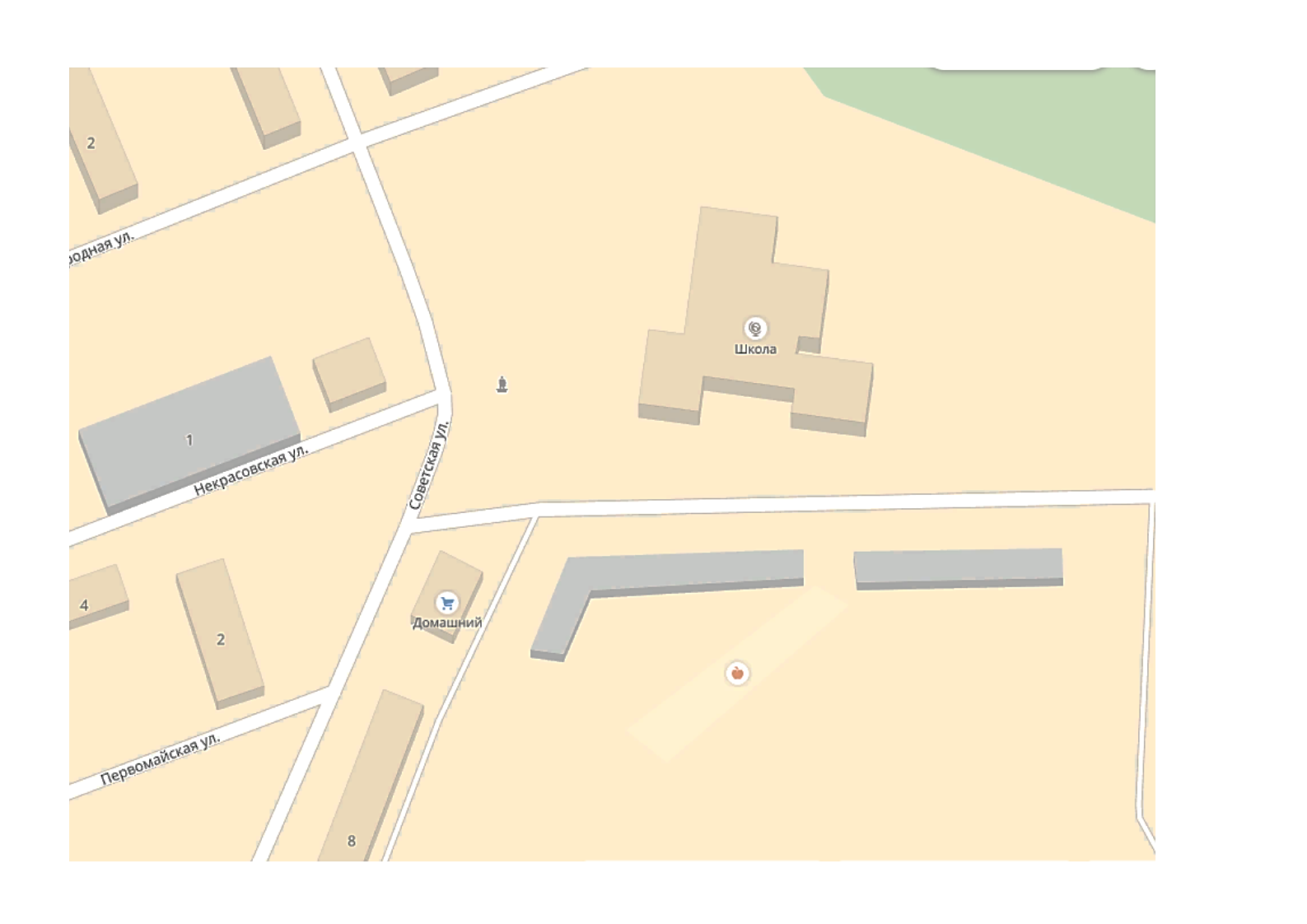 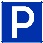 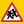                                                                                                Д/с                                                                                                                     Мини-рынокУсловные обозначения                   Ограждение территории образовательной организации                  Направление движения транспортного потока                  Направление движения детей                  Опасные участки                   Пешеходная дорожка